COVID-19 Health Disparities Grant: 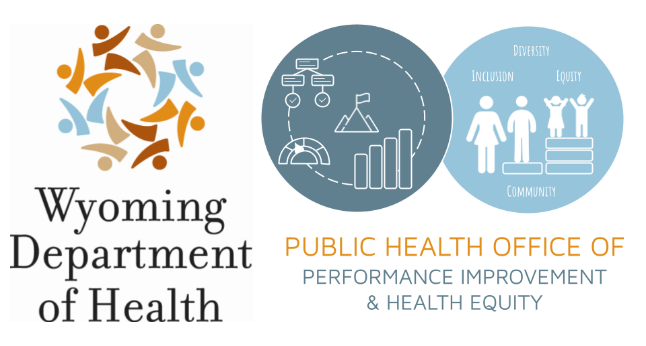 Subrecipient and Fiscal Management ApplicationKey DatesSubmissionApplications shall be submitted to:Office of Performance Improvement and Health Equity at wdh.phd-opi@wyo.gov no later than the deadline described above. ScoringThe applications will be evaluated on the following criteria and relative weights.Application ContentsOrganization InformationOrganization’s Legal Name: Primary Contact (name, title, phone, and email): Mailing Address: Tax ID Number: DUNS Number: Website: Name and Title of Authorized Signatory:Organizational Capacity and ExperiencePlease describe the organization’s experience with grant-making and associated fiscal tracking. This should include, at minimum, a description of how the organization will meet the requirements detailed in the below bullet points. This section of the application should not exceed ten (10) pages.Manage the subrecipient processes, including promoting the grant opportunities, carrying out necessary outreach to eligible entities, developing application mechanisms, and reviewing and issuing grant agreementsDisburse and track funds to eligible entitiesAssure subrecipients’ proposed activities are allowable, working with OPIHE when questions or concerns ariseWork with subrecipients to meet the reporting requirements detailed in the Reporting Requirements sectionWork with OPIHE to provide support and technical assistance to subrecipients as necessaryPlease describe the organization's capacity to effectively administer the programs required under this Request for Application (RFA). This section of the application should not exceed five (5) pages.Please share relevant examples of the organization’s similar projects or services, or provide references for other entities your organization has provided similar services for. This section of the application should not exceed five (5) pages.BudgetPlease provide a detailed budget and justification using the template provided below. The organization is expected to budget $14,352,000.00 for direct awards to subrecipients, as detailed by program (see Addendum A). The organization may include up to $1,248,000.00 of the available funds to support the operations, administration, and expenses incurred to administer the grant programs. The budget period will be the Effective Date of the Contract through May 31, 2023. DescriptionDateTimeRFA Released12/15/2021N/AInformational/Q&A Webinar Google Meet joining infoVideo call link: https://meet.google.com/asr-vybu-qbs Or dial: 1/12/20221:00 - 2:30 PM MTQ&A Responses Posted to Website1/17/20225:00 PM MTApplications Due1/31/20225:00 PM MTTentative Contract Award Date2/15/2022N/ATentative Work Begins3/15/2022N/AFACTORPOINTS POSSIBLEQualifications, experience, and capacity of the Applicant, in general; and capacity of staff to implement the proposal.0-30Previous experience with similar projects, and familiarity grant-making strategy, processes, and procedures.0-25Application that is clear and will meet all needs of WDH-PHD as outlined within the RFA.0-30Itemized budget provided and is reasonable for delivery of services.0-15TOTAL POINTS POSSIBLE100Budget NarrativeBudget NarrativeSalaries and WagesJustification: $TOTALFringe BenefitsJustification: $TOTALSuppliesJustification: $TOTAL:In-State TravelMileagePer Diem and LodgingJustification: $TOTALOther CategoriesJustification: $TOTALSubrecipient AwardsJustification: $14,352,000.00TOTAL